Publicado en Madrid el 29/05/2024 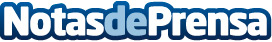 MediaValue impulsa la digitalización de las farmacias en GaliciaEl jueves 30 de mayo, la primera intranet para farmacias organizará una jornada de puertas abiertas en Pontevedra, explicando los retos y oportunidades que ofrece la digitalización para la industria farmacéutica. En el evento se abordará cómo la implementación tecnológica puede transformar la eficiencia y gestión de las farmacias, un sector que supera las 1.300 farmacias en GaliciaDatos de contacto:Álvaro GutiérrezSocialnius675743183Nota de prensa publicada en: https://www.notasdeprensa.es/mediavalue-impulsa-la-digitalizacion-de-las_1 Categorias: Industria Farmacéutica Galicia Software Consultoría Digital http://www.notasdeprensa.es